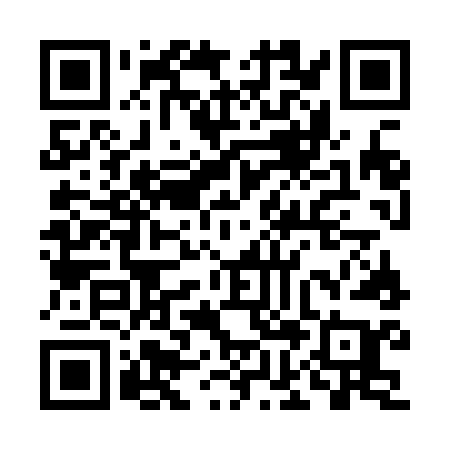 Ramadan times for L'Onglee, FranceMon 11 Mar 2024 - Wed 10 Apr 2024High Latitude Method: Angle Based RulePrayer Calculation Method: Islamic Organisations Union of FranceAsar Calculation Method: ShafiPrayer times provided by https://www.salahtimes.comDateDayFajrSuhurSunriseDhuhrAsrIftarMaghribIsha11Mon6:106:107:181:074:176:576:578:0512Tue6:086:087:161:074:186:586:588:0613Wed6:066:067:141:064:197:007:008:0814Thu6:046:047:121:064:207:017:018:0915Fri6:026:027:101:064:217:037:038:1116Sat6:006:007:071:064:227:047:048:1217Sun5:575:577:051:054:237:067:068:1418Mon5:555:557:031:054:237:077:078:1619Tue5:535:537:011:054:247:097:098:1720Wed5:515:516:591:044:257:107:108:1921Thu5:495:496:571:044:267:127:128:2022Fri5:475:476:551:044:277:137:138:2223Sat5:445:446:531:034:287:157:158:2424Sun5:425:426:511:034:297:167:168:2525Mon5:405:406:491:034:297:187:188:2726Tue5:385:386:471:034:307:197:198:2827Wed5:355:356:451:024:317:217:218:3028Thu5:335:336:421:024:327:227:228:3229Fri5:315:316:401:024:337:247:248:3330Sat5:295:296:381:014:337:257:258:3531Sun6:266:267:362:015:348:278:279:371Mon6:246:247:342:015:358:288:289:382Tue6:226:227:322:005:368:308:309:403Wed6:206:207:302:005:368:318:319:424Thu6:176:177:282:005:378:338:339:435Fri6:156:157:262:005:388:348:349:456Sat6:136:137:241:595:398:368:369:477Sun6:116:117:221:595:398:378:379:498Mon6:086:087:201:595:408:398:399:509Tue6:066:067:181:585:418:408:409:5210Wed6:046:047:161:585:418:428:429:54